Об утверждении перечня земельных участков, расположенных на территории муниципального образования Костинский сельсовет Курманаевского района Оренбургской области, выставляемых на аукционВ соответствии с Земельным кодексом Российской Федерации, с учетом решения комиссии по проведению земельных торгов от 18.11.2016 № 1 «О согласовании перечня земельных участков, находящихся на территории муниципального образования Костинский сельсовет Курманаевского района Оренбургской области, выставляемых на открытый аукцион»1.Утвердить  перечень земельных участков, выставляемых на открытый аукцион:- сдача в аренду земельного участка с кадастровым номером 56:16:0902001:102.  Местоположение: Оренбургская область, Курманаевский район, село Ивановка, ул.К.С.Солдатова, дом 2, площадь 1835,0 кв. м, категория земель- земли населенных пунктов, разрешенное использование – для ведения личного подсобного хозяйства.2.  Контроль  за   исполнением   настоящего   постановления  оставляю  за собой.3. Постановление вступает в силу со дня его подписания.Глава муниципального образования                                                     А.И.СаулинРазослано: в дело, прокурору района, Бузулукскому отделу Росреестра по Оренбургской области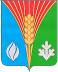 Администрациямуниципального образованияКостинский сельсоветКурманаевского районаОренбургской областиПОСТАНОВЛЕНИЕ                19.01.2017 №3 -п